INDICAÇÃO N.º 1533/2018Ementa: Efetuar reparo na caixa se inspeção de esgoto na Rua Ulisses Pedroso de Oliveira Filho. Exmo. Senhor Presidente.Justificativa:Considerando o buraco que tem se formado  no asfalto ao lado da caixa de inspeção de  esgoto, oferecendo risco de acidente a motoristas e pedestres, a Vereadora Mônica Morandi requer nos termos do art. 127 do regimento interno, que seja encaminhada ao Exmo. Prefeito Municipal a seguinte indicação:	Que seja efetuado o reparo na caixa de inspeção de  esgoto, localizada na Rua Ulisses Pedroso de Oliveira Filho, altura do nº 198, cruzamento com Rua Joaquim de Oliveira, no bairro Vila Boa Esperança.Valinhos, 18 de  maio de 2018.__________________Mônica MorandiVereadoraFoto anexa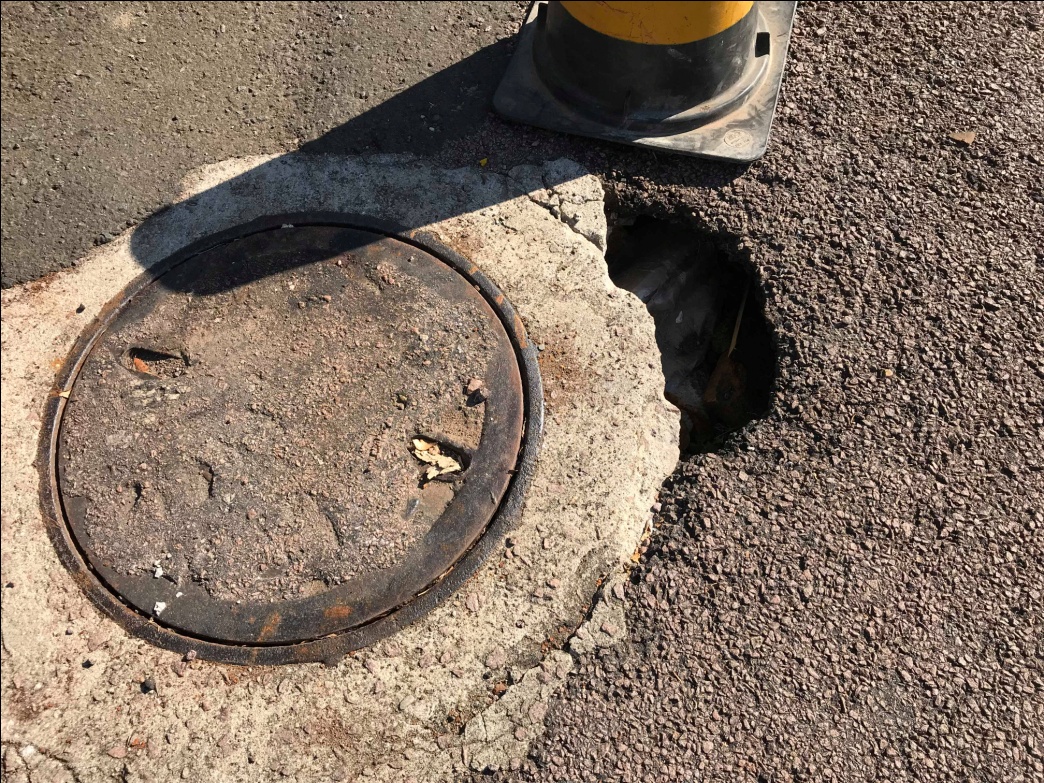 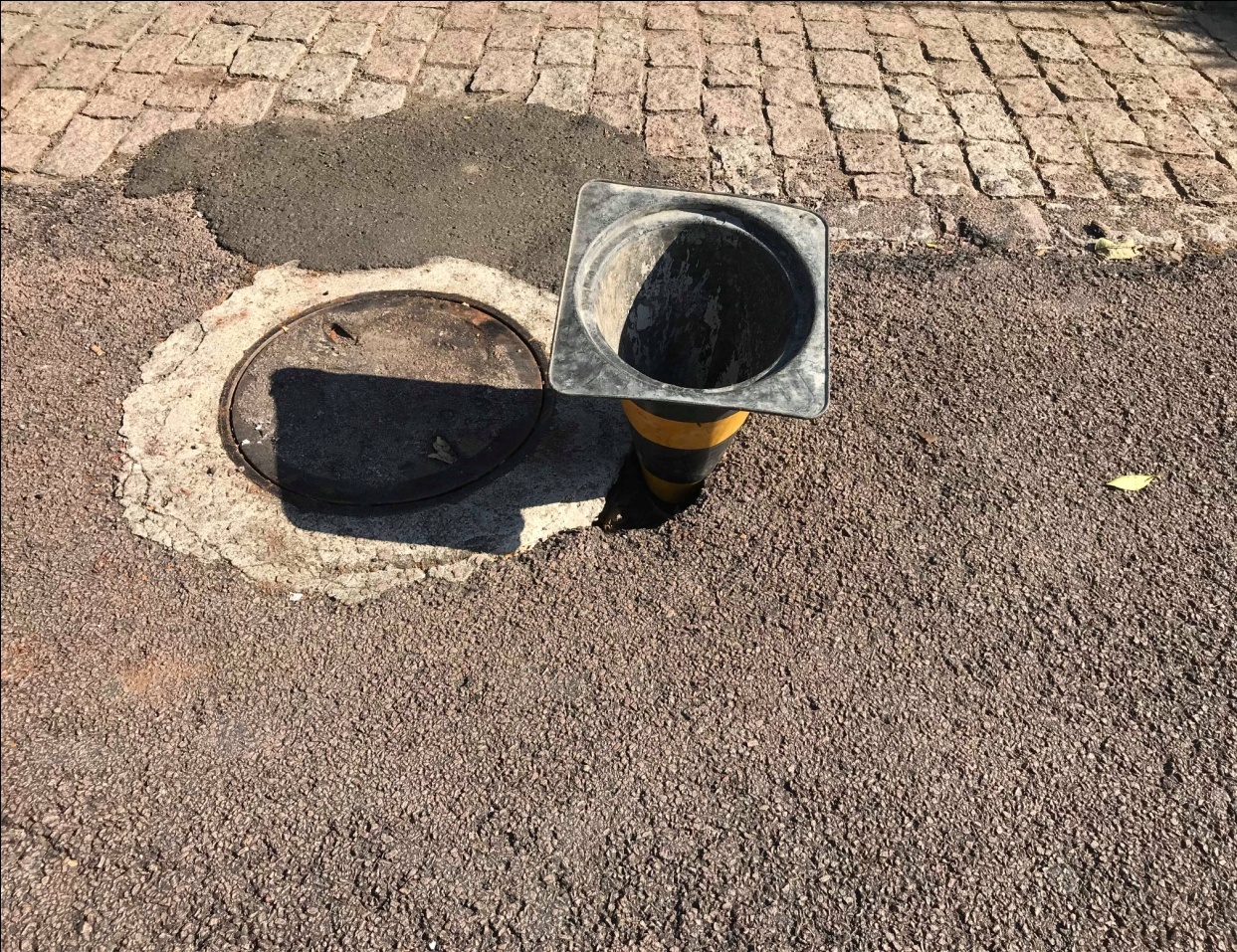 